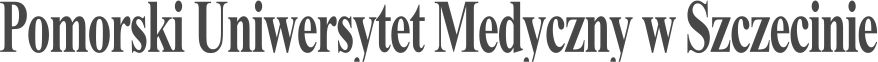 SYLABUS ZAJĘĆInformacje ogólne*zaznaczyć odpowiednio, zmieniając □ na X                                                                     Informacje szczegółowe* Sposoby weryfikacji efektów uczenia się:ET – egzamin testowyPM – prezentacja multimedialnaPS - ocena umiejętności pracy samodzielnejO – ocena aktywności i postawy studenta Nazwa ZAJĘĆ:                                                   Zakażenia szpitalneNazwa ZAJĘĆ:                                                   Zakażenia szpitalneRodzaj ZAJĘĆObowiązkowyWydział PUM Nauk o ZdrowiuKierunek studiów PielęgniarstwoSpecjalność Ne dotyczyPoziom studiów jednolite magisterskie □*I stopnia X II stopnia □Forma studiówStacjonarne/NiestacjonarneRok studiów /semestr studiówRok I/semestr IILiczba przypisanych punktów ECTS 1Formy prowadzenia zajęć (liczba godzin)Wykłady – 10 godz.Praca własna studenta – 10 godz.Sposoby weryfikacji i oceny efektów uczenia się - zaliczenie na ocenę:□	opisoweX	testowe□	praktyczne□	ustnezaliczenie bez oceny - egzamin końcowy:opisowytestowypraktycznyustnyKierownik jednostkiProf. dr hab. n. zdr. Anna JurczakOsoba odpowiedzialna za przedmiotProf. dr hab. n. zdr. Anna Jurczakanna.jurczak@pum.edu.plNazwa i dane kontaktowe jednostkiKatedra i Zakład Pielęgniarstwa Specjalistycznego71-210 Szczecin, ul Żołnierska 48Tel. +48914800932Strona internetowa jednostkiwww.pum.edu.pl/studia_iii_stopnia/informacje_z_jednostek/wnoz/zakad_pielgniarstwa_specjalistycznego/Język prowadzenia zajęćpolskiCele zajęćCele zajęćCelem przedmiotu jest zapoznanie studentów                  z czynnikami etiologicznymi zakażeń szpitalnych, epidemiologią, metodami zapobiegania i zwalczania zakażeń szpitalnych.Wymagania wstępne w zakresie WiedzyKompetencje wynikające z realizacji na poziomie studiów I stopnia przedmiotów: mikrobiologia i parazytologia.Wymagania wstępne w zakresie UmiejętnościKompetencje wynikające z realizacji na poziomie studiów I stopnia przedmiotów: mikrobiologia i parazytologia.Wymagania wstępne w zakresie Kompetencji społecznychSystematyczność, nawyk samokształcenia, praca  w grupieEFEKTY UCZENIA SIĘEFEKTY UCZENIA SIĘEFEKTY UCZENIA SIĘEFEKTY UCZENIA SIĘEFEKTY UCZENIA SIĘEFEKTY UCZENIA SIĘEFEKTY UCZENIA SIĘEFEKTY UCZENIA SIĘEFEKTY UCZENIA SIĘEFEKTY UCZENIA SIĘEFEKTY UCZENIA SIĘEFEKTY UCZENIA SIĘlp. efektu uczenia się Student, który zaliczył ZAJĘCIAwie/umie/potrafi:Student, który zaliczył ZAJĘCIAwie/umie/potrafi:SYMBOL (odniesienie do) efektów uczenia się dla kierunkuSYMBOL (odniesienie do) efektów uczenia się dla kierunkuSYMBOL (odniesienie do) efektów uczenia się dla kierunkuSYMBOL (odniesienie do) efektów uczenia się dla kierunkuSYMBOL (odniesienie do) efektów uczenia się dla kierunkuSposób weryfikacji efektów UCZENIA SIĘ*Sposób weryfikacji efektów UCZENIA SIĘ*Sposób weryfikacji efektów UCZENIA SIĘ*Sposób weryfikacji efektów UCZENIA SIĘ*W01Definiować i wyjaśnia pojęcie zakażeń związanych z udzielaniem świadczeń zdrowotnych, w tym zakażeń szpitalnych, z uwzględnieniem źródeł i rezerwuaru drobnoustrojów w środowisku poza szpitalnym i szpitalnym, w tym dróg ich szerzenia.Definiować i wyjaśnia pojęcie zakażeń związanych z udzielaniem świadczeń zdrowotnych, w tym zakażeń szpitalnych, z uwzględnieniem źródeł i rezerwuaru drobnoustrojów w środowisku poza szpitalnym i szpitalnym, w tym dróg ich szerzenia.C.W36.C.W36.C.W36.C.W36.C.W36.ET, PMET, PMET, PMET, PMW02Wymieniać sposoby kontroli szerzenia się, zapobiegania i zwalczania zakażeń szpitalnych.Wymieniać sposoby kontroli szerzenia się, zapobiegania i zwalczania zakażeń szpitalnych.C.W37.C.W37.C.W37.C.W37.C.W37.ET, PMET, PMET, PMET, PMW03Omówić  mechanizm i opisuje sposoby postępowania w zakażeniu krwi, zakażeniu ogólnoustrojowym, szpitalnym zapaleniu płuc, zakażeniu dróg moczowych i zakażeniu miejsca operowanego.Omówić  mechanizm i opisuje sposoby postępowania w zakażeniu krwi, zakażeniu ogólnoustrojowym, szpitalnym zapaleniu płuc, zakażeniu dróg moczowych i zakażeniu miejsca operowanego.C.W38.C.W38.C.W38.C.W38.C.W38.ETETETETU01Wdrażać standardy postępowania zapobiegającego zakażeniom szpitalnym.Wdrażać standardy postępowania zapobiegającego zakażeniom szpitalnym.C.U48.C.U48.C.U48.C.U48.C.U48.PMPMPMPMU02Stosować środki ochrony własnej, pacjentów i współpracowników przed zakażeniami.Stosować środki ochrony własnej, pacjentów i współpracowników przed zakażeniami.C.U49.C.U49.C.U49.C.U49.C.U49.ET, PMET, PMET, PMET, PMK01Dostrzegać i rozpoznawać własne ograniczenia w zakresie wiedzy, umiejętności i kompetencji społecznych oraz dokonywać samooceny deficytów i potrzeb edukacyjnych.Dostrzegać i rozpoznawać własne ograniczenia w zakresie wiedzy, umiejętności i kompetencji społecznych oraz dokonywać samooceny deficytów i potrzeb edukacyjnych.K7.K7.K7.K7.K7.OOOOTabela efektów UCZENIA SIĘ w odniesieniu do formy zajęćTabela efektów UCZENIA SIĘ w odniesieniu do formy zajęćTabela efektów UCZENIA SIĘ w odniesieniu do formy zajęćTabela efektów UCZENIA SIĘ w odniesieniu do formy zajęćTabela efektów UCZENIA SIĘ w odniesieniu do formy zajęćTabela efektów UCZENIA SIĘ w odniesieniu do formy zajęćTabela efektów UCZENIA SIĘ w odniesieniu do formy zajęćTabela efektów UCZENIA SIĘ w odniesieniu do formy zajęćTabela efektów UCZENIA SIĘ w odniesieniu do formy zajęćTabela efektów UCZENIA SIĘ w odniesieniu do formy zajęćTabela efektów UCZENIA SIĘ w odniesieniu do formy zajęćTabela efektów UCZENIA SIĘ w odniesieniu do formy zajęćlp. efektu uczenia sięEfekty uczenia sięEfekty uczenia sięForma zajęćForma zajęćForma zajęćForma zajęćForma zajęćForma zajęćForma zajęćForma zajęćForma zajęćForma zajęćlp. efektu uczenia sięEfekty uczenia sięEfekty uczenia sięWykładWykładSeminariumĆwiczeniaĆwiczenia kliniczneSymulacjeE-learning Praca własna studentaW01C.W36.C.W36.XXW02C.W37.C.W37.XX        W03C.W38.C.W38.XXW04C.U48.C.U48.XXXW05C.U49.C.U49.XXK01K7.K7.XXTABELA TREŚCI PROGRAMOWYCHTABELA TREŚCI PROGRAMOWYCHTABELA TREŚCI PROGRAMOWYCHTABELA TREŚCI PROGRAMOWYCHTABELA TREŚCI PROGRAMOWYCHTABELA TREŚCI PROGRAMOWYCHTABELA TREŚCI PROGRAMOWYCHTABELA TREŚCI PROGRAMOWYCHTABELA TREŚCI PROGRAMOWYCHTABELA TREŚCI PROGRAMOWYCHTABELA TREŚCI PROGRAMOWYCHTABELA TREŚCI PROGRAMOWYCHLp. treści programowejTreści programoweTreści programoweTreści programoweLiczba godzinLiczba godzinOdniesienie do efektów uczenia się do ZAJĘĆOdniesienie do efektów uczenia się do ZAJĘĆOdniesienie do efektów uczenia się do ZAJĘĆOdniesienie do efektów uczenia się do ZAJĘĆOdniesienie do efektów uczenia się do ZAJĘĆOdniesienie do efektów uczenia się do ZAJĘĆSemestr letniSemestr letniSemestr letniSemestr letniSemestr letniSemestr letniSemestr letniSemestr letniSemestr letniSemestr letniSemestr letniSemestr letniWykładyWykładyWykłady1010TK01Definicje i podział zakażeń szpitalnych. Najczęstsze patogeny zakażeń szpitalnych.Definicje i podział zakażeń szpitalnych. Najczęstsze patogeny zakażeń szpitalnych.Definicje i podział zakażeń szpitalnych. Najczęstsze patogeny zakażeń szpitalnych.11 W01 W01 W01 W01 W01 W01TK02Źródła, drogi szerzenia się i postacie kliniczne zakażeń szpitalnych.Źródła, drogi szerzenia się i postacie kliniczne zakażeń szpitalnych.Źródła, drogi szerzenia się i postacie kliniczne zakażeń szpitalnych.11W01, W02W01, W02W01, W02W01, W02W01, W02W01, W02TK03Organizacja systemu utrzymania czystości w zakładach opieki zdrowotnej.Organizacja systemu utrzymania czystości w zakładach opieki zdrowotnej.Organizacja systemu utrzymania czystości w zakładach opieki zdrowotnej.11U01, U02, K01U01, U02, K01U01, U02, K01U01, U02, K01U01, U02, K01U01, U02, K01TK04Organizacja kontroli i nadzoru zakażeń szpitalnych.Organizacja kontroli i nadzoru zakażeń szpitalnych.Organizacja kontroli i nadzoru zakażeń szpitalnych.11U01, U02, K01U01, U02, K01U01, U02, K01U01, U02, K01U01, U02, K01U01, U02, K01TK05Czynna rejestracja zakażeń szpitalnych w zakładach opieki zdrowotnej w Polsce.Czynna rejestracja zakażeń szpitalnych w zakładach opieki zdrowotnej w Polsce.Czynna rejestracja zakażeń szpitalnych w zakładach opieki zdrowotnej w Polsce.11U01, U02, K01U01, U02, K01U01, U02, K01U01, U02, K01U01, U02, K01U01, U02, K01TK06Podstawowe akty prawne dotyczące zakażeń szpitalnych. Podstawowe akty prawne dotyczące zakażeń szpitalnych. Podstawowe akty prawne dotyczące zakażeń szpitalnych. 11W01, W02, K01W01, W02, K01W01, W02, K01W01, W02, K01W01, W02, K01W01, W02, K01TK07Charakterystyka zakażeń szpitalnych układu oddechowego, pokarmowego, moczowego, nerwowego.Charakterystyka zakażeń szpitalnych układu oddechowego, pokarmowego, moczowego, nerwowego.Charakterystyka zakażeń szpitalnych układu oddechowego, pokarmowego, moczowego, nerwowego.11W01, W02, W03W01, W02, W03W01, W02, W03W01, W02, W03W01, W02, W03W01, W02, W03TK08Zakażenia szpitalne w oddziałach położniczo-noworodkowych.Zakażenia szpitalne w oddziałach położniczo-noworodkowych.Zakażenia szpitalne w oddziałach położniczo-noworodkowych.22W01, W02, W03, K01W01, W02, W03, K01W01, W02, W03, K01W01, W02, W03, K01W01, W02, W03, K01W01, W02, W03, K01TK09Zakażenia szpitalne w oddziałach, chirurgicznych, onkologicznych, intensywnej terapii.Zakażenia szpitalne w oddziałach, chirurgicznych, onkologicznych, intensywnej terapii.Zakażenia szpitalne w oddziałach, chirurgicznych, onkologicznych, intensywnej terapii.11W01, W02, W03, K01W01, W02, W03, K01W01, W02, W03, K01W01, W02, W03, K01W01, W02, W03, K01W01, W02, W03, K01Praca własna studentaPraca własna studentaPraca własna studenta1010TK10Analiza problemu zakażeń szpitalnych.Analiza problemu zakażeń szpitalnych.Analiza problemu zakażeń szpitalnych.1010U01, K01U01, K01U01, K01U01, K01U01, K01U01, K01Zalecana literatura:Zalecana literatura:Zalecana literatura:Zalecana literatura:Zalecana literatura:Zalecana literatura:Zalecana literatura:Zalecana literatura:Zalecana literatura:Zalecana literatura:Zalecana literatura:Zalecana literatura:Literatura podstawowaLiteratura podstawowaLiteratura podstawowaLiteratura podstawowaLiteratura podstawowaLiteratura podstawowaLiteratura podstawowaLiteratura podstawowaLiteratura podstawowaLiteratura podstawowaLiteratura podstawowaLiteratura podstawowa 1. Ciuruś M.: Procedury higieny w placówkach ochrony zdrowia. . Wyd. 1. Instytut Ochrony Zdrowia. Warszawa 2009 1. Ciuruś M.: Procedury higieny w placówkach ochrony zdrowia. . Wyd. 1. Instytut Ochrony Zdrowia. Warszawa 2009 1. Ciuruś M.: Procedury higieny w placówkach ochrony zdrowia. . Wyd. 1. Instytut Ochrony Zdrowia. Warszawa 2009 1. Ciuruś M.: Procedury higieny w placówkach ochrony zdrowia. . Wyd. 1. Instytut Ochrony Zdrowia. Warszawa 2009 1. Ciuruś M.: Procedury higieny w placówkach ochrony zdrowia. . Wyd. 1. Instytut Ochrony Zdrowia. Warszawa 2009 1. Ciuruś M.: Procedury higieny w placówkach ochrony zdrowia. . Wyd. 1. Instytut Ochrony Zdrowia. Warszawa 2009 1. Ciuruś M.: Procedury higieny w placówkach ochrony zdrowia. . Wyd. 1. Instytut Ochrony Zdrowia. Warszawa 2009 1. Ciuruś M.: Procedury higieny w placówkach ochrony zdrowia. . Wyd. 1. Instytut Ochrony Zdrowia. Warszawa 2009 1. Ciuruś M.: Procedury higieny w placówkach ochrony zdrowia. . Wyd. 1. Instytut Ochrony Zdrowia. Warszawa 2009 1. Ciuruś M.: Procedury higieny w placówkach ochrony zdrowia. . Wyd. 1. Instytut Ochrony Zdrowia. Warszawa 2009 1. Ciuruś M.: Procedury higieny w placówkach ochrony zdrowia. . Wyd. 1. Instytut Ochrony Zdrowia. Warszawa 2009 1. Ciuruś M.: Procedury higieny w placówkach ochrony zdrowia. . Wyd. 1. Instytut Ochrony Zdrowia. Warszawa 20092. Dzierżanowska D.: Zakażenia szpitalne. Wyd 2. Wydawnictwo Alfa Press. Bielsko – Biała 2008.2. Dzierżanowska D.: Zakażenia szpitalne. Wyd 2. Wydawnictwo Alfa Press. Bielsko – Biała 2008.2. Dzierżanowska D.: Zakażenia szpitalne. Wyd 2. Wydawnictwo Alfa Press. Bielsko – Biała 2008.2. Dzierżanowska D.: Zakażenia szpitalne. Wyd 2. Wydawnictwo Alfa Press. Bielsko – Biała 2008.2. Dzierżanowska D.: Zakażenia szpitalne. Wyd 2. Wydawnictwo Alfa Press. Bielsko – Biała 2008.2. Dzierżanowska D.: Zakażenia szpitalne. Wyd 2. Wydawnictwo Alfa Press. Bielsko – Biała 2008.2. Dzierżanowska D.: Zakażenia szpitalne. Wyd 2. Wydawnictwo Alfa Press. Bielsko – Biała 2008.2. Dzierżanowska D.: Zakażenia szpitalne. Wyd 2. Wydawnictwo Alfa Press. Bielsko – Biała 2008.2. Dzierżanowska D.: Zakażenia szpitalne. Wyd 2. Wydawnictwo Alfa Press. Bielsko – Biała 2008.2. Dzierżanowska D.: Zakażenia szpitalne. Wyd 2. Wydawnictwo Alfa Press. Bielsko – Biała 2008.2. Dzierżanowska D.: Zakażenia szpitalne. Wyd 2. Wydawnictwo Alfa Press. Bielsko – Biała 2008.2. Dzierżanowska D.: Zakażenia szpitalne. Wyd 2. Wydawnictwo Alfa Press. Bielsko – Biała 2008.Literatura uzupełniającaLiteratura uzupełniającaLiteratura uzupełniającaLiteratura uzupełniającaLiteratura uzupełniającaLiteratura uzupełniającaLiteratura uzupełniającaLiteratura uzupełniającaLiteratura uzupełniającaLiteratura uzupełniającaLiteratura uzupełniającaLiteratura uzupełniająca1.Heczko, P.B., Wójcikowska-Mach, J. (red.), Zakażenia szpitalne. Podręcznik dla zespołów kontroli zakażeń.,.Wyd. 1, Wyd. Lekarskie PZWL, Warszawa 2008.1.Heczko, P.B., Wójcikowska-Mach, J. (red.), Zakażenia szpitalne. Podręcznik dla zespołów kontroli zakażeń.,.Wyd. 1, Wyd. Lekarskie PZWL, Warszawa 2008.1.Heczko, P.B., Wójcikowska-Mach, J. (red.), Zakażenia szpitalne. Podręcznik dla zespołów kontroli zakażeń.,.Wyd. 1, Wyd. Lekarskie PZWL, Warszawa 2008.1.Heczko, P.B., Wójcikowska-Mach, J. (red.), Zakażenia szpitalne. Podręcznik dla zespołów kontroli zakażeń.,.Wyd. 1, Wyd. Lekarskie PZWL, Warszawa 2008.1.Heczko, P.B., Wójcikowska-Mach, J. (red.), Zakażenia szpitalne. Podręcznik dla zespołów kontroli zakażeń.,.Wyd. 1, Wyd. Lekarskie PZWL, Warszawa 2008.1.Heczko, P.B., Wójcikowska-Mach, J. (red.), Zakażenia szpitalne. Podręcznik dla zespołów kontroli zakażeń.,.Wyd. 1, Wyd. Lekarskie PZWL, Warszawa 2008.1.Heczko, P.B., Wójcikowska-Mach, J. (red.), Zakażenia szpitalne. Podręcznik dla zespołów kontroli zakażeń.,.Wyd. 1, Wyd. Lekarskie PZWL, Warszawa 2008.1.Heczko, P.B., Wójcikowska-Mach, J. (red.), Zakażenia szpitalne. Podręcznik dla zespołów kontroli zakażeń.,.Wyd. 1, Wyd. Lekarskie PZWL, Warszawa 2008.1.Heczko, P.B., Wójcikowska-Mach, J. (red.), Zakażenia szpitalne. Podręcznik dla zespołów kontroli zakażeń.,.Wyd. 1, Wyd. Lekarskie PZWL, Warszawa 2008.1.Heczko, P.B., Wójcikowska-Mach, J. (red.), Zakażenia szpitalne. Podręcznik dla zespołów kontroli zakażeń.,.Wyd. 1, Wyd. Lekarskie PZWL, Warszawa 2008.1.Heczko, P.B., Wójcikowska-Mach, J. (red.), Zakażenia szpitalne. Podręcznik dla zespołów kontroli zakażeń.,.Wyd. 1, Wyd. Lekarskie PZWL, Warszawa 2008.1.Heczko, P.B., Wójcikowska-Mach, J. (red.), Zakażenia szpitalne. Podręcznik dla zespołów kontroli zakażeń.,.Wyd. 1, Wyd. Lekarskie PZWL, Warszawa 2008.2. Pawińska. A.: Profilaktyka zakażeń szpitalnych-bezpieczeństwo środowiska szpitalnego. Wyd. 1. Alfa Medica Press. Bielsko-Biała 2011.2. Pawińska. A.: Profilaktyka zakażeń szpitalnych-bezpieczeństwo środowiska szpitalnego. Wyd. 1. Alfa Medica Press. Bielsko-Biała 2011.2. Pawińska. A.: Profilaktyka zakażeń szpitalnych-bezpieczeństwo środowiska szpitalnego. Wyd. 1. Alfa Medica Press. Bielsko-Biała 2011.2. Pawińska. A.: Profilaktyka zakażeń szpitalnych-bezpieczeństwo środowiska szpitalnego. Wyd. 1. Alfa Medica Press. Bielsko-Biała 2011.2. Pawińska. A.: Profilaktyka zakażeń szpitalnych-bezpieczeństwo środowiska szpitalnego. Wyd. 1. Alfa Medica Press. Bielsko-Biała 2011.2. Pawińska. A.: Profilaktyka zakażeń szpitalnych-bezpieczeństwo środowiska szpitalnego. Wyd. 1. Alfa Medica Press. Bielsko-Biała 2011.2. Pawińska. A.: Profilaktyka zakażeń szpitalnych-bezpieczeństwo środowiska szpitalnego. Wyd. 1. Alfa Medica Press. Bielsko-Biała 2011.2. Pawińska. A.: Profilaktyka zakażeń szpitalnych-bezpieczeństwo środowiska szpitalnego. Wyd. 1. Alfa Medica Press. Bielsko-Biała 2011.2. Pawińska. A.: Profilaktyka zakażeń szpitalnych-bezpieczeństwo środowiska szpitalnego. Wyd. 1. Alfa Medica Press. Bielsko-Biała 2011.2. Pawińska. A.: Profilaktyka zakażeń szpitalnych-bezpieczeństwo środowiska szpitalnego. Wyd. 1. Alfa Medica Press. Bielsko-Biała 2011.2. Pawińska. A.: Profilaktyka zakażeń szpitalnych-bezpieczeństwo środowiska szpitalnego. Wyd. 1. Alfa Medica Press. Bielsko-Biała 2011.2. Pawińska. A.: Profilaktyka zakażeń szpitalnych-bezpieczeństwo środowiska szpitalnego. Wyd. 1. Alfa Medica Press. Bielsko-Biała 2011.Nakład pracy studenta  Nakład pracy studenta  Nakład pracy studenta  Nakład pracy studenta  Nakład pracy studenta  Nakład pracy studenta  Nakład pracy studenta  Nakład pracy studenta  Nakład pracy studenta  Nakład pracy studenta  Nakład pracy studenta  Nakład pracy studenta  Forma nakładu pracy studenta (udział w zajęciach, aktywność, przygotowanie sprawozdania, itp.)Forma nakładu pracy studenta (udział w zajęciach, aktywność, przygotowanie sprawozdania, itp.)Obciążenie studenta [h]Obciążenie studenta [h]Obciążenie studenta [h]Obciążenie studenta [h]Obciążenie studenta [h]Obciążenie studenta [h]Obciążenie studenta [h]Obciążenie studenta [h]Obciążenie studenta [h]Obciążenie studenta [h]Obciążenie studenta [h]Forma nakładu pracy studenta (udział w zajęciach, aktywność, przygotowanie sprawozdania, itp.)Forma nakładu pracy studenta (udział w zajęciach, aktywność, przygotowanie sprawozdania, itp.)W ocenie (opinii) nauczycielaW ocenie (opinii) nauczycielaW ocenie (opinii) nauczycielaW ocenie (opinii) nauczycielaW ocenie (opinii) nauczycielaW ocenie (opinii) nauczycielaW ocenie (opinii) nauczycielaW ocenie (opinii) nauczycielaW ocenie (opinii) nauczycielaW ocenie (opinii) nauczycielaW ocenie (opinii) nauczycielaGodziny kontaktowe z nauczycielemGodziny kontaktowe z nauczycielem1010101010101010101010Czytanie wskazanej literaturyCzytanie wskazanej literatury55555555555Przygotowanie prezentacji multimedialnej /zajęcia bez nauczycielaPrzygotowanie prezentacji multimedialnej /zajęcia bez nauczyciela1010101010101010101010Przygotowanie do zaliczenia na ocenęPrzygotowanie do zaliczenia na ocenę55555555555Sumaryczne obciążenie pracy studentaSumaryczne obciążenie pracy studenta3030303030303030303030Punkty ECTS Punkty ECTS 1111111111UwagiUwagiUwagiUwagiUwagiUwagiUwagiUwagiUwagiUwagiUwagiUwagi